SITUATION 1Les parents aimeraient poster cette photo de leur enfant sur Facebook avec la légende : "Notre petit génie de l'informatique".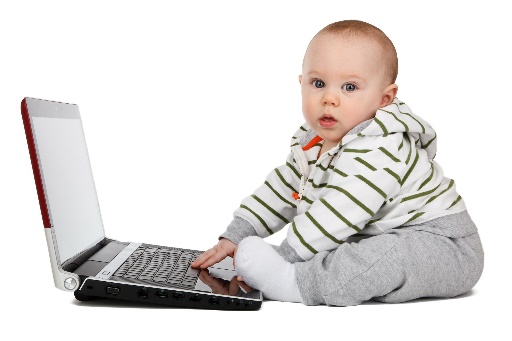 QUESTION AUX PARENTS :Tous les parents qui publieraient également cette photo de leur enfant peuvent-ils se lever ?QUESTION AUX ENFANTS :Imaginez que vous trouviez cette photo sur Internet après des années. Les enfants qui trouveraient gênant que cette photo soit sur Internet peuvent-ils se lever ? SITUATION 2Le père de famille est souvent sur les réseaux sociaux et poste quotidiennement des photos de vous en vacances. La mère a peur qu'un cambrioleur en profite pour aller voler dans la maison. 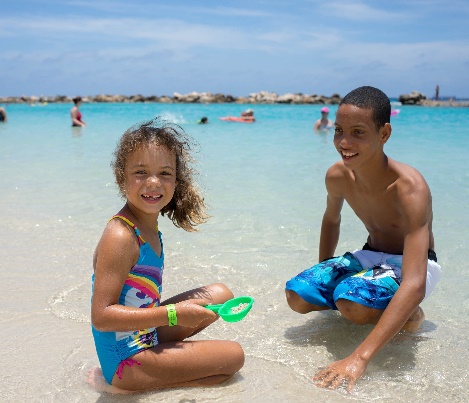 QUESTION AUX PARENTS :Tous les parents qui pensent que le fait de poster des photos de vacances puisse attirer des cambrioleurs peuvent-ils se lever ?QUESTION AUX ENFANTS :Les enfants qui pensent que c'est bien que le père poste autant de photos de vacances peuvent-ils se lever ?SITUATION 3Les enfants de la famille ont découvert qu'il y a plus de 2000 photos d'eux sur Internet depuis le jour de leur naissance. Des photos d'eux pendant l'allaitement, en couche-culotte, lors du premier repas solide et bien d'autres !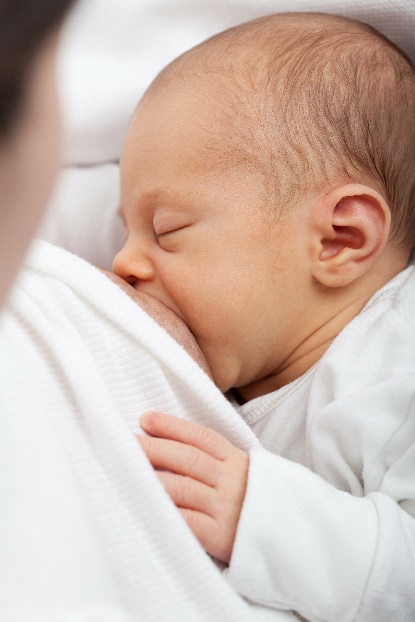 QUESTION AUX PARENTS :Tous les parents qui montreraient leur vie de famille sur Internet peuvent-ils se lever ?QUESTION AUX ENFANTS :Les enfants qui ne voudraient pas voir de photos d'eux bébé sur Internet peuvent-ils se lever ?SITUATION 4Lors de la dernière fête de famille, l'oncle Willi a pris une photo bizarre du père de famille et l'a publiée. 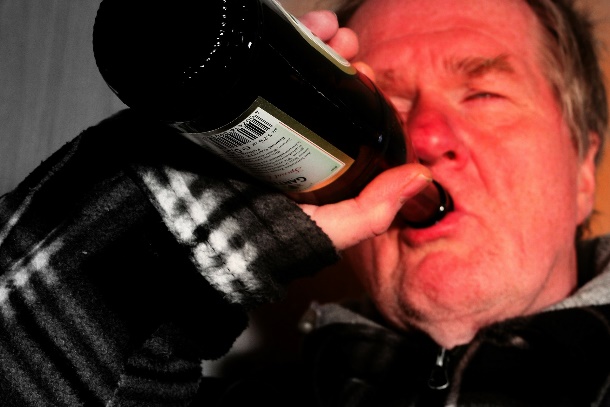 QUESTION AUX PARENTS :Tous les parents qui se plaindraient au près de l'oncle Willi et lui demanderaient de supprimer la photo peuvent-ils se lever ?QUESTION AUX ENFANTS :Les enfants qui ne trouvent pas grave qu'une photo de leur père avec une bouteille de bière à la main soit sur Internet peuvent-ils se lever ? SITUATION 5Quelque chose de terrible s'est passé aujourd'hui à l'école. Cette vieille photo d'enfant a été utilisée pour se moquer du fils devant toute la classe. Le pire, c'est qu'il ne savait même pas que cette photo était sur Internet. 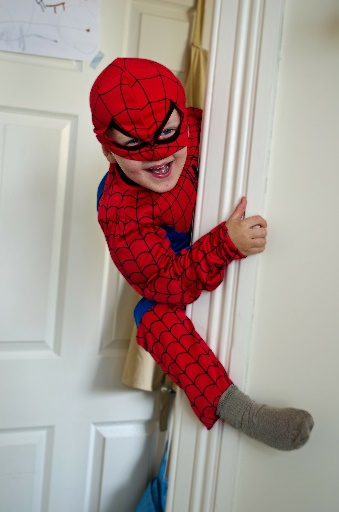 QUESTION AUX PARENTS :Tous les parents qui posteraient la photo de leurs enfants sur Internet sans leur demander l'autorisation peuvent-ils se lever ?QUESTION AUX ENFANTS :Les enfants qui pensent que l'on peut être harcelé avec de vieilles photos d'enfant peuvent-ils se lever ?SITUATION 6Le père trouve cool de faire des photos de son corps athlétique. Avant de la poster sur Internet, il demande à ses amis s'ils posteraient, eux-aussi, la photo.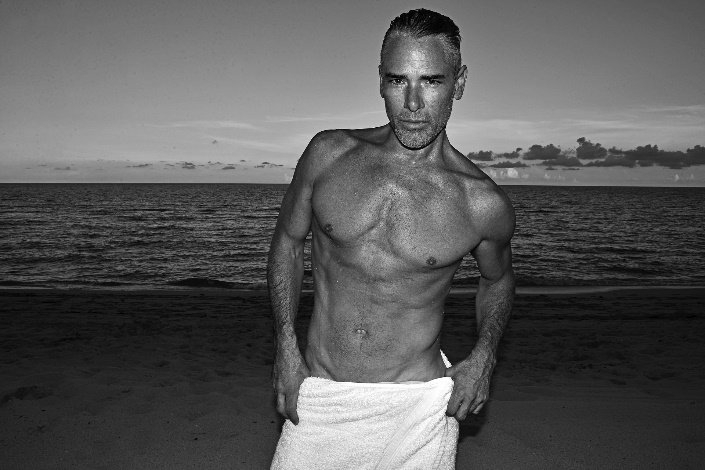 QUESTION AUX PARENTS :Tous les parents qui lui donneraient leur accord pour la publication peuvent-ils se lever ?QUESTION AUX ENFANTS :Imaginez que votre père poste des photos similaires. Les enfants qui trouveraient gênant de voir des photos "provocantes" de leur père sur Internet peuvent-ils se lever ? SITUATION 7 (Ab Cycle 7)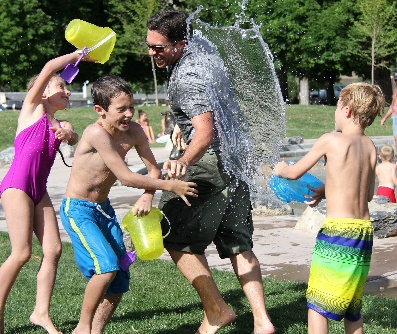 Votre famille est très moderne. Tous les membres utilisent régulièrement Insta, Snapchat, TikTok, Facebook, etc. Naturellement, on montre tout ce qu'il se passe dans la famille et il n'y a aucun secret pour la communauté Internet. Soudainement, une photo de votre fille/fils bébé apparait sur une page web qui compile des images d'enfants à moitié nus. Que faire ?QUESTION AUX PARENTS :Tous les parents qui pensent que les photos de plage en maillot de bain et/ou bikini peuvent être téléchargées par d'autres personnes peuvent-ils se lever ?QUESTION AUX ENFANTS :Les enfants qui ne veulent pas que les parents publient des photos de leurs enfants en maillot de bain et/ou bikini peuvent-ils se lever ?[Remarque]:Malheureusement, on trouve sur Internet de plus en plus de blogs, communautés et sites web sur lesquels des photos d'enfants en sous-vêtements, maillots de bain, etc. sont publiées et partagées comme des contenus pédophiles. Ce sujet est toutefois difficile à assimiler pour les enfants et cela peut nécessiter un approfondissement de la part d'expert(e)s en pédagogie sexuelle, comme Ecpat.luIl faut, dès lors, déterminer pour chaque classe si ce sujet sérieux peut être abordé.